PROBLEMI DI EQUILIBRIO DI CORPO RIGIDO 1D  (2)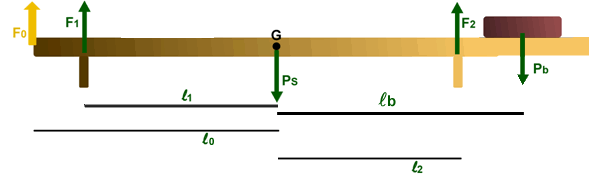 MSBARRA = 5kgl1 = l2 = 40cml0 = 70 cm lB = 60cmConsidera la sbarra di cui sopra: essa possiede una massa di 5kg ed è appoggiata in equilibrio su due piedistalli (1) e (2). Nota che tutte le distanze sono prese a partire dal baricentro della sbarra G.Per adesso, ignora la presenza di F0 a sinistra e del peso Pb a destra: trova i valori di F1 e F2 che i due piedistalli esercitano sulla sbarra in equilibrio su di essi. [F1= F2= +24,5N  ;  “+” verso l’alto]Come cambia la risposta se applichi a sinistra una forza F0=80N? [F1=-85,5N ; F2=+54,5N]. Dopo aver applicato la forza F0 noti che la sbarra inizia a sollevarsi in senso orario, facendo perno su (2)   [cioè: ruota intorno a (2)]: come spieghi il fenomeno? [hint: ricordati di quando il Prof sollevava gli oggetti in classe e spiegava il fenomeno in base al segno delle soluzioni]Adesso elimini la forza F0 ma poni un peso Pb=40N a destra della sbarra. Come cambiano le soluzioni? [F1 = +14,5N ; F2 = +74,5N  ;  “+” verso l’alto]Come sopra: elimini F0 ma adesso aumenti il peso a destra fino a che Pb=120N: quali sono le forze esercitate dai due piedistalli adesso? [F1 = -5,5N ; F2 = +174,5N  ;  “+” verso l’alto]In quale delle due situazioni c) e d) la sbarra inizia a ruotare? Su quale punto fa perno la sbarra?  [cioè: intorno a quale punto ruota?] Giustifica la tua risposta.